ГОСТ Р 51359-99. Определение остаточных количеств хлорорганических пестицидов. Газохроматографический метод Настоящий стандарт устанавливает газохроматографический метод определения остаточных количеств пестицидов в табаке, включая листовой табак. Метод применим для определения в листовом табаке хлорорганических пестицидов, перечисленных в таблице 1. В частности, метод рекомендуется для определения веществ с пределами обнаружения, приведенными в таблице 1. 














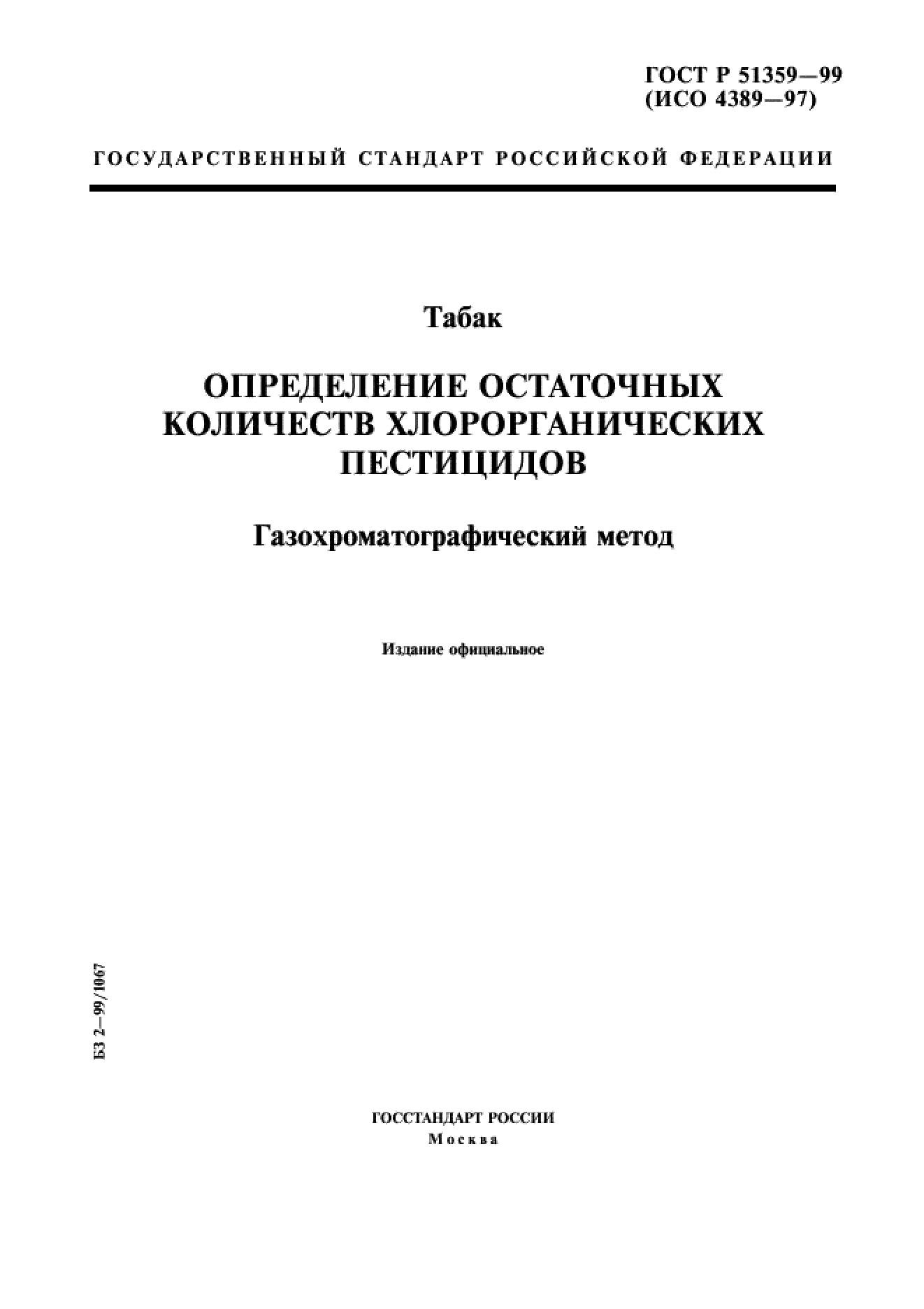 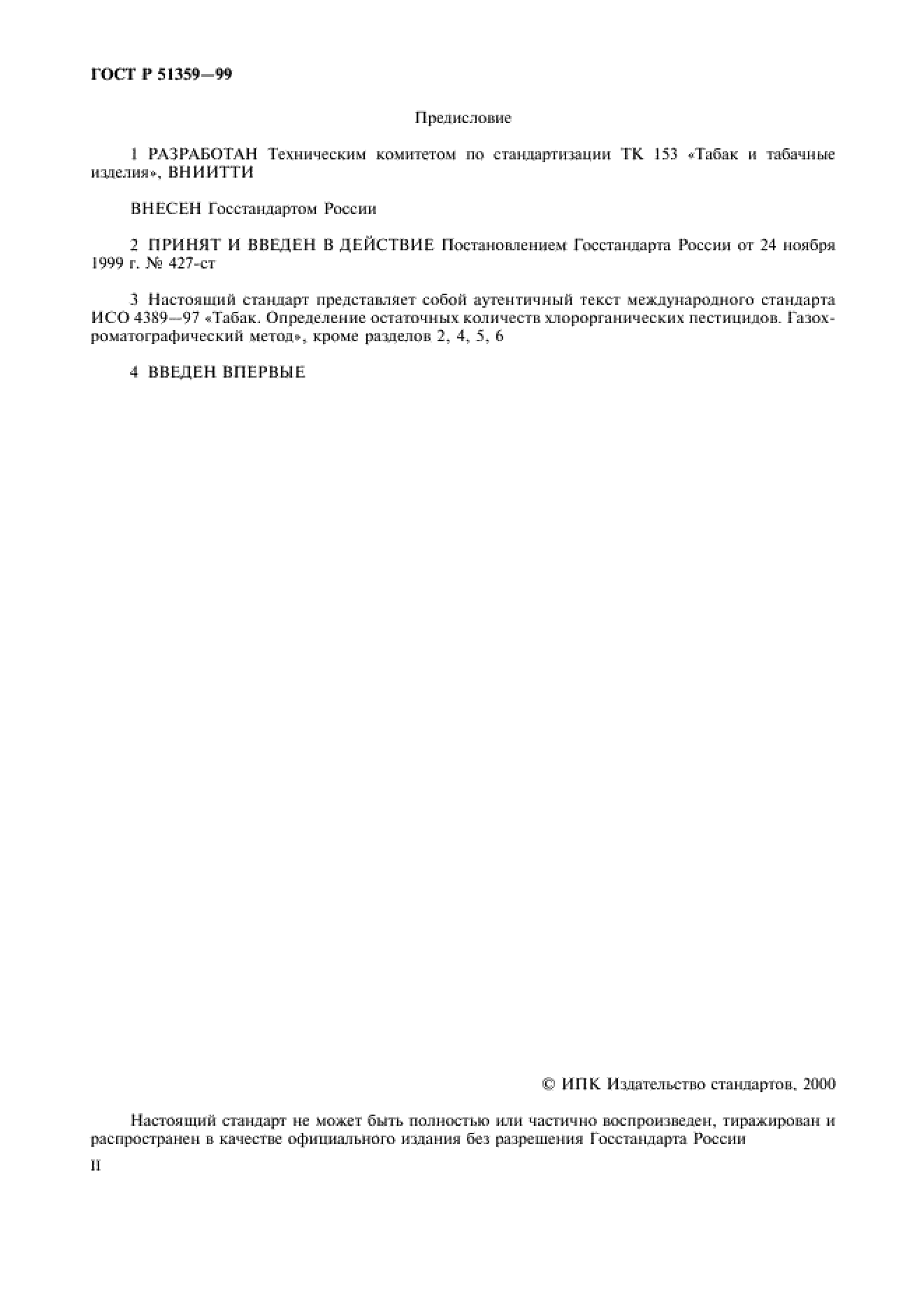 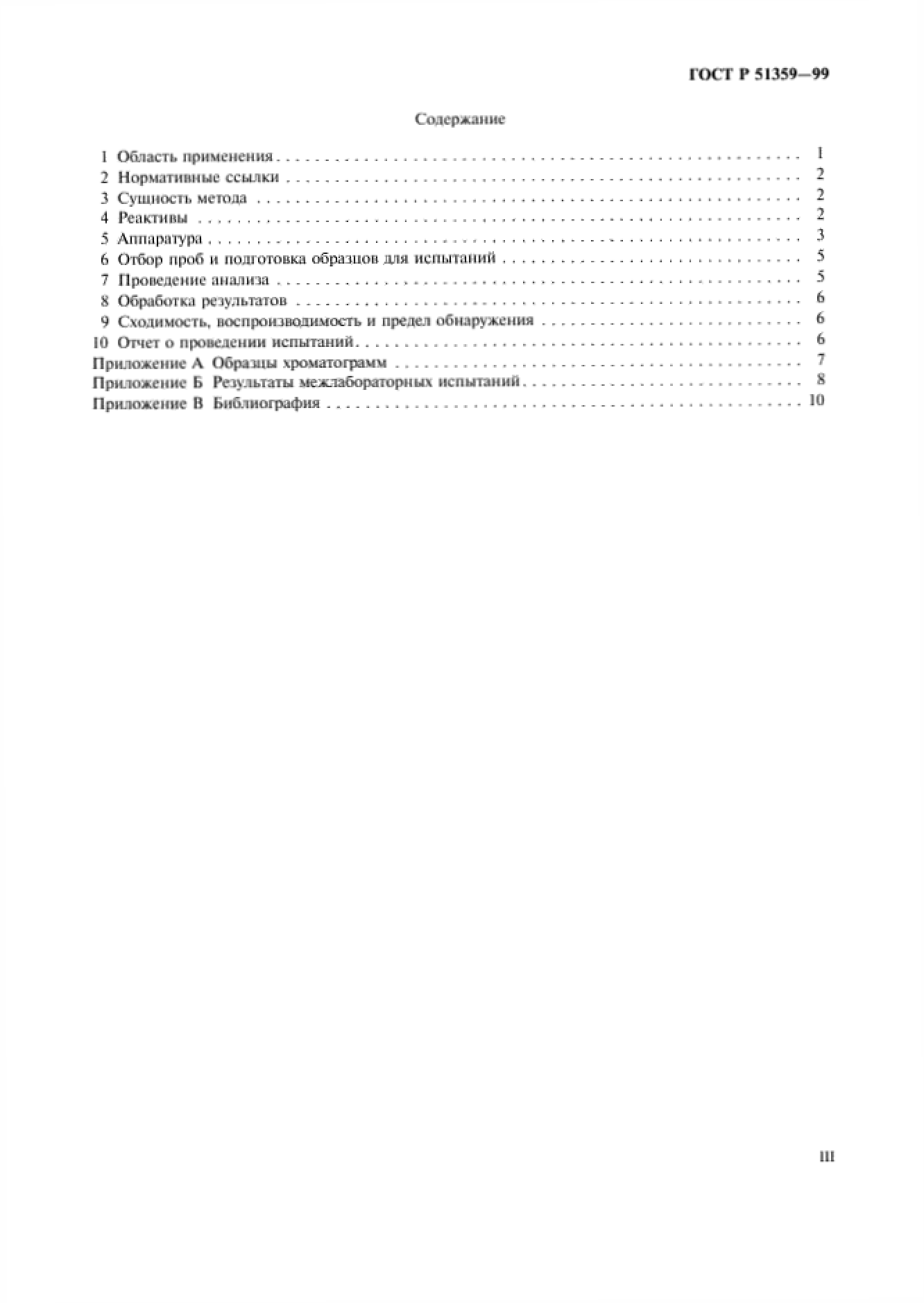 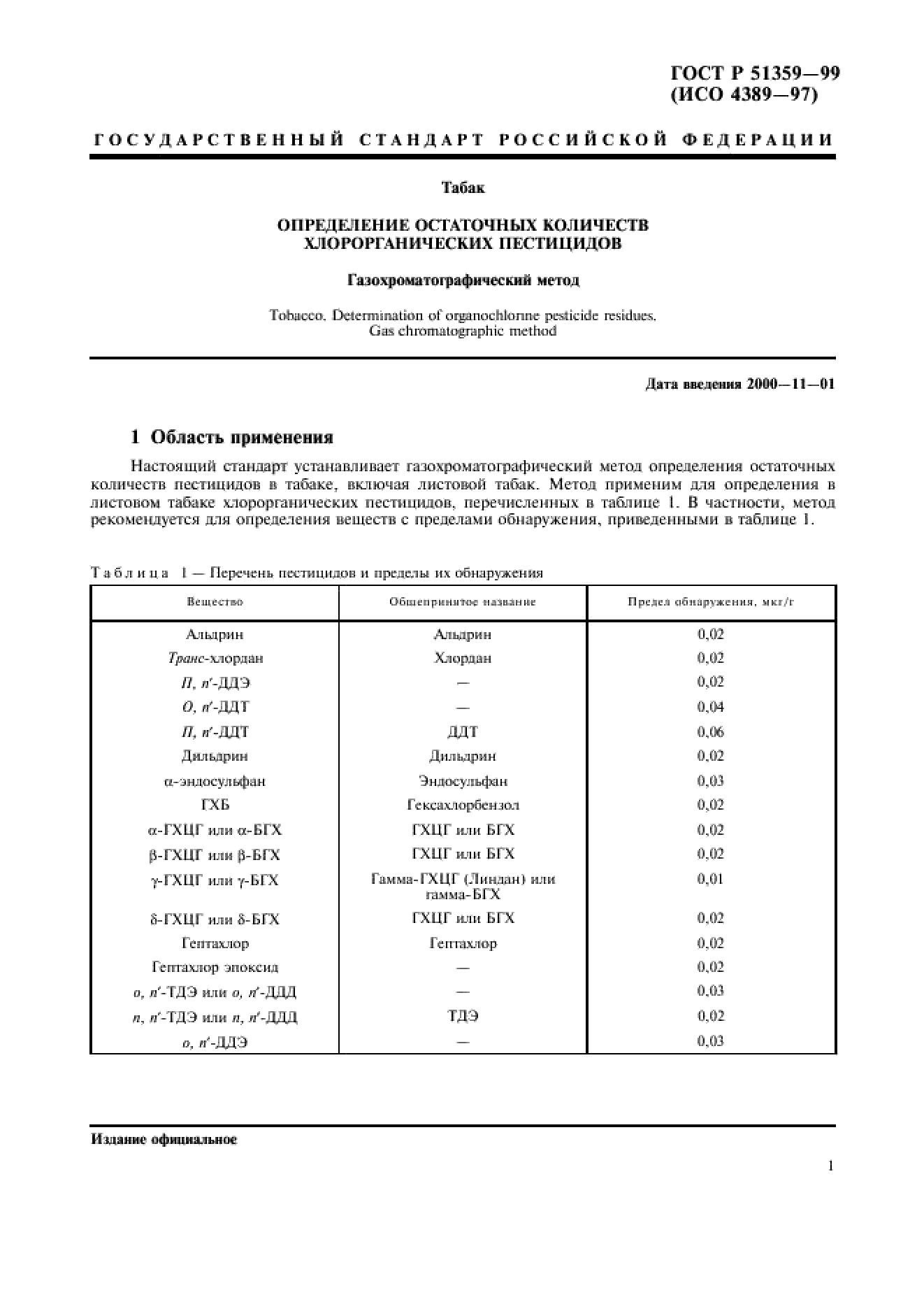 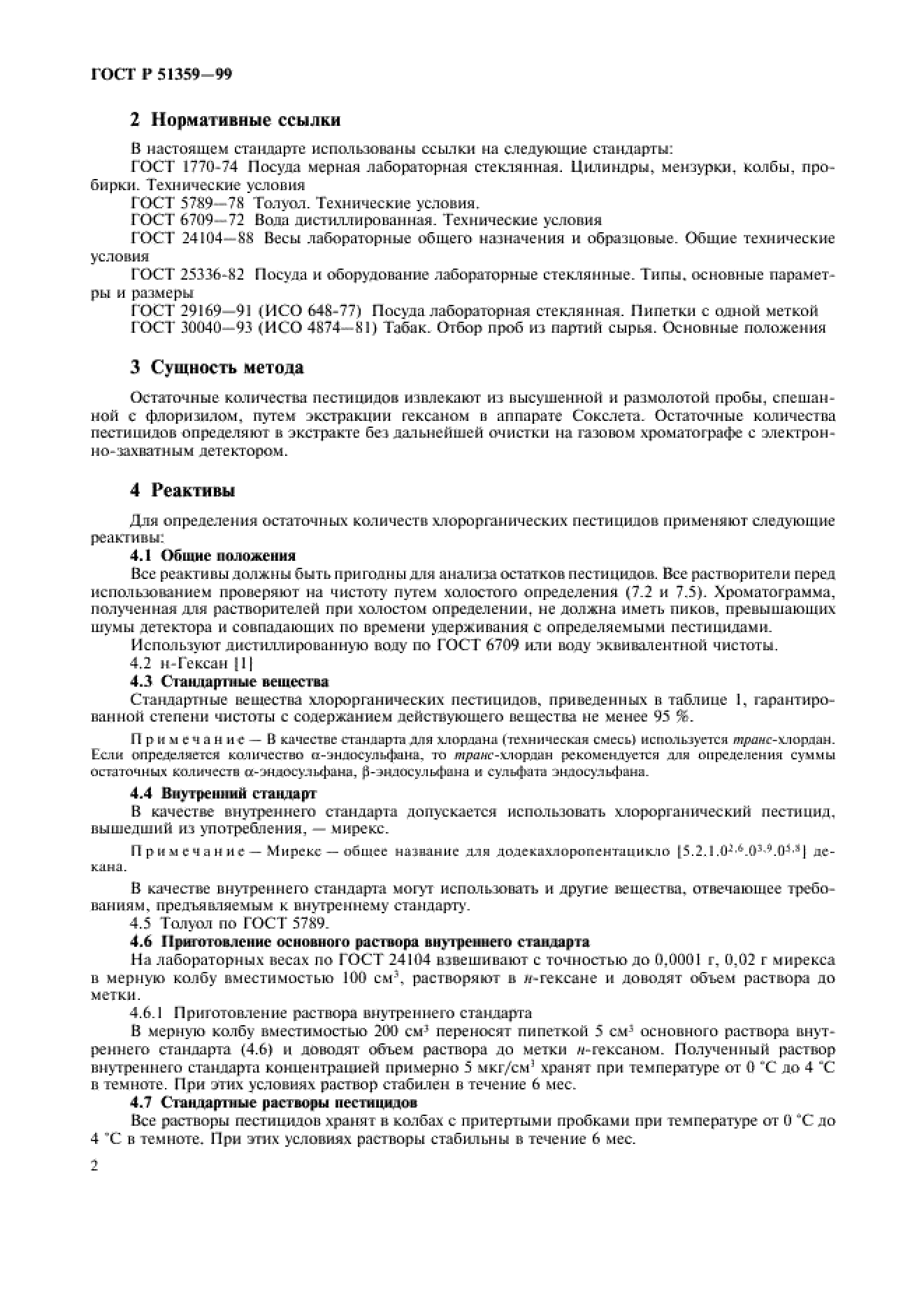 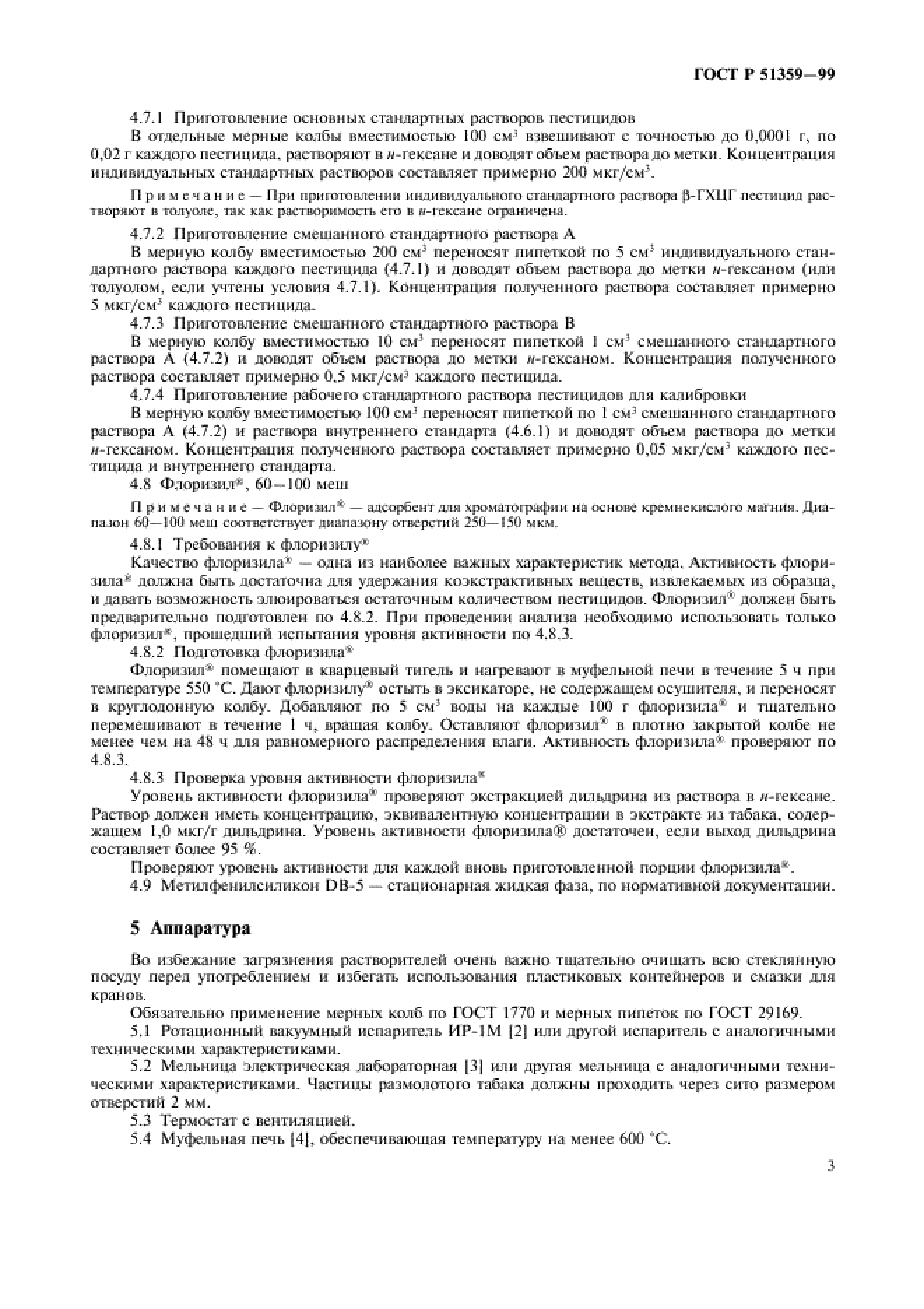 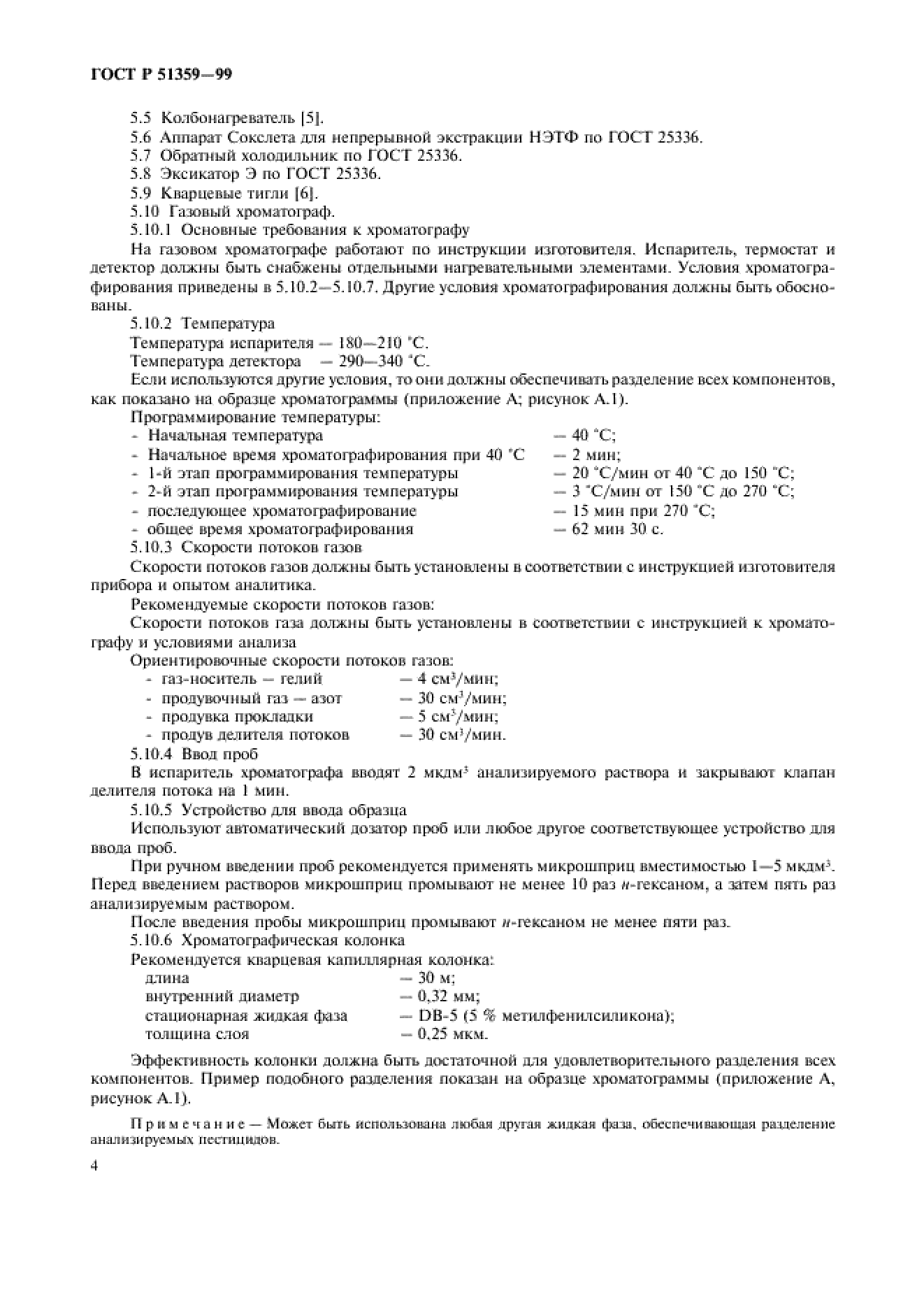 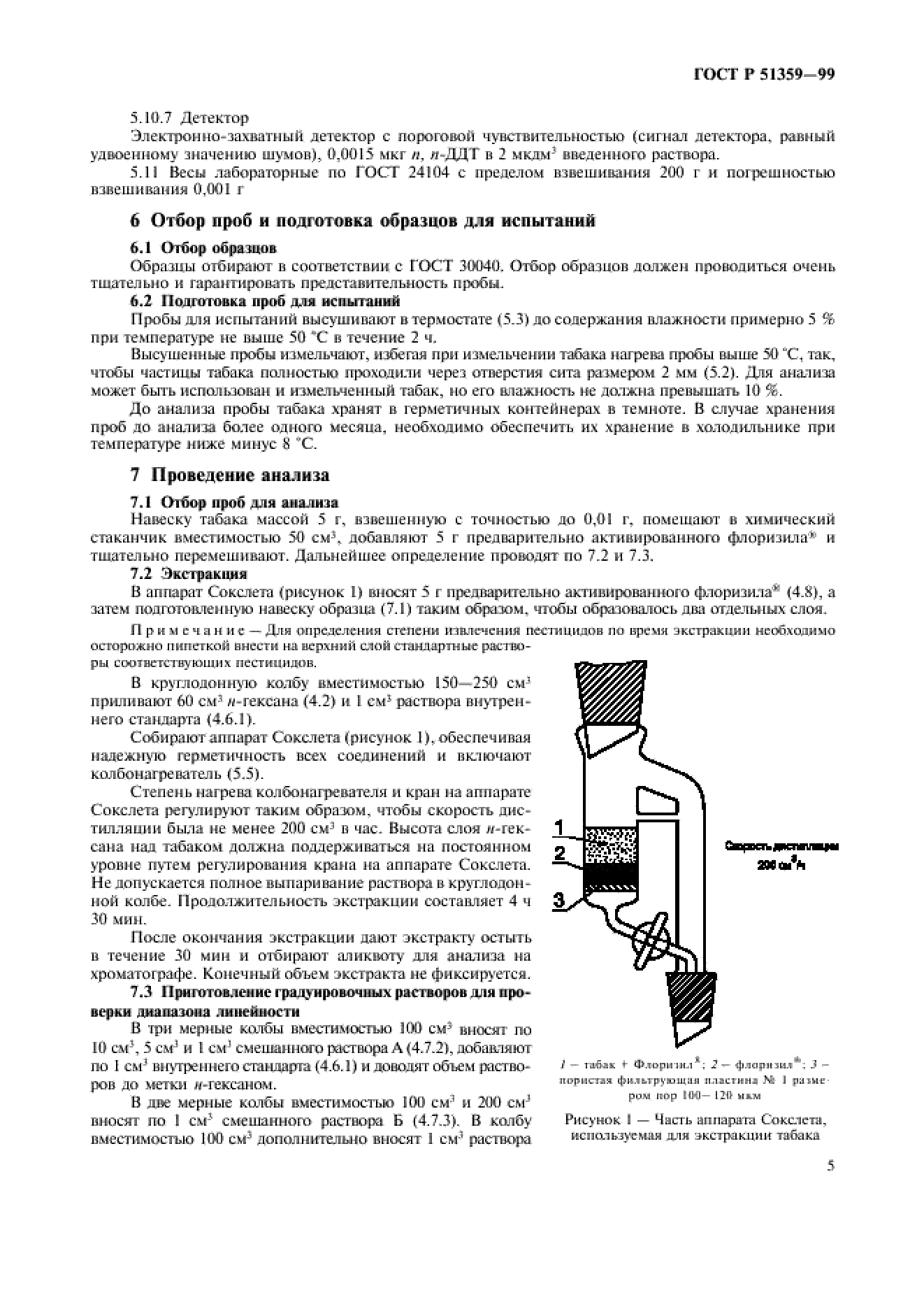 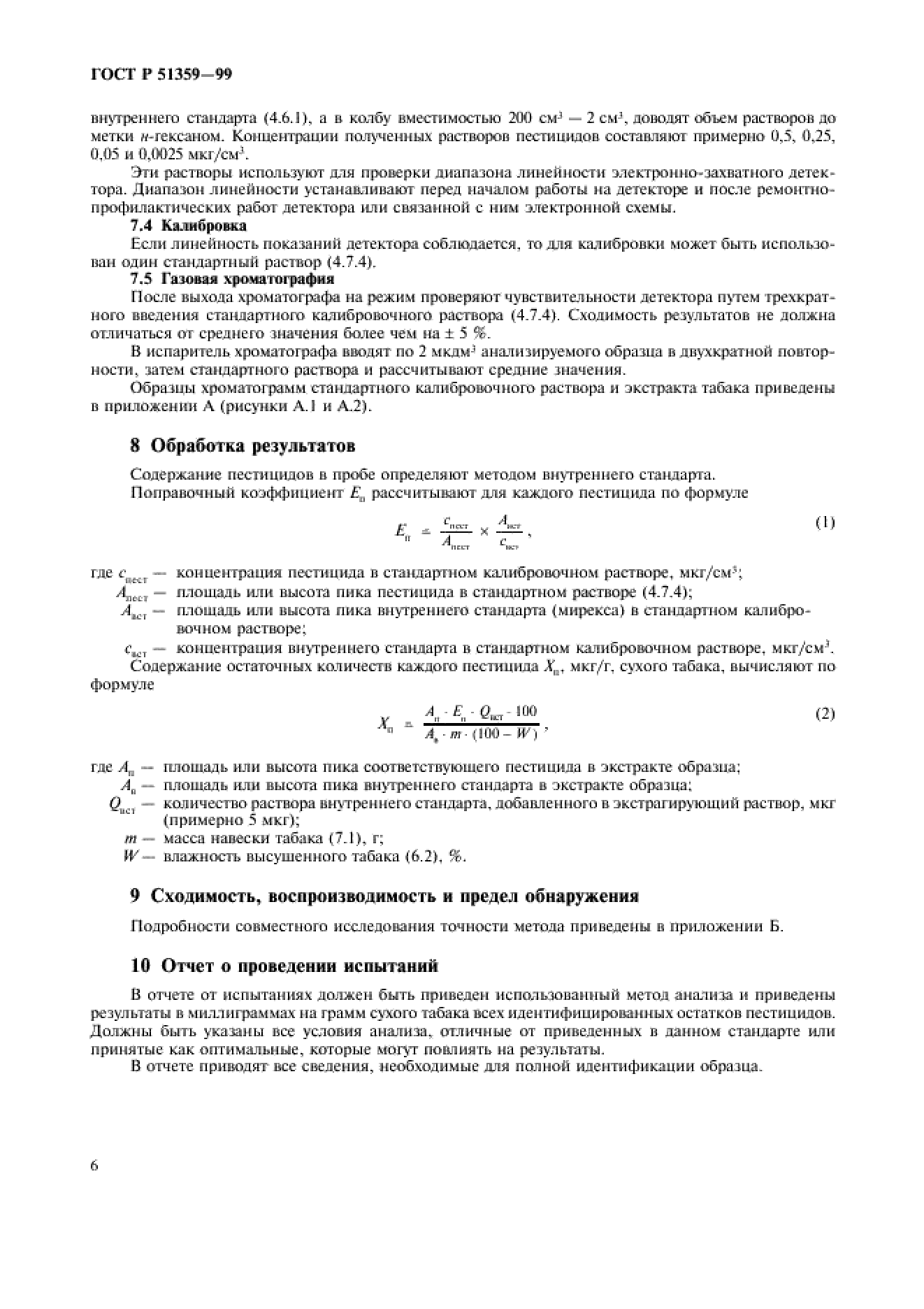 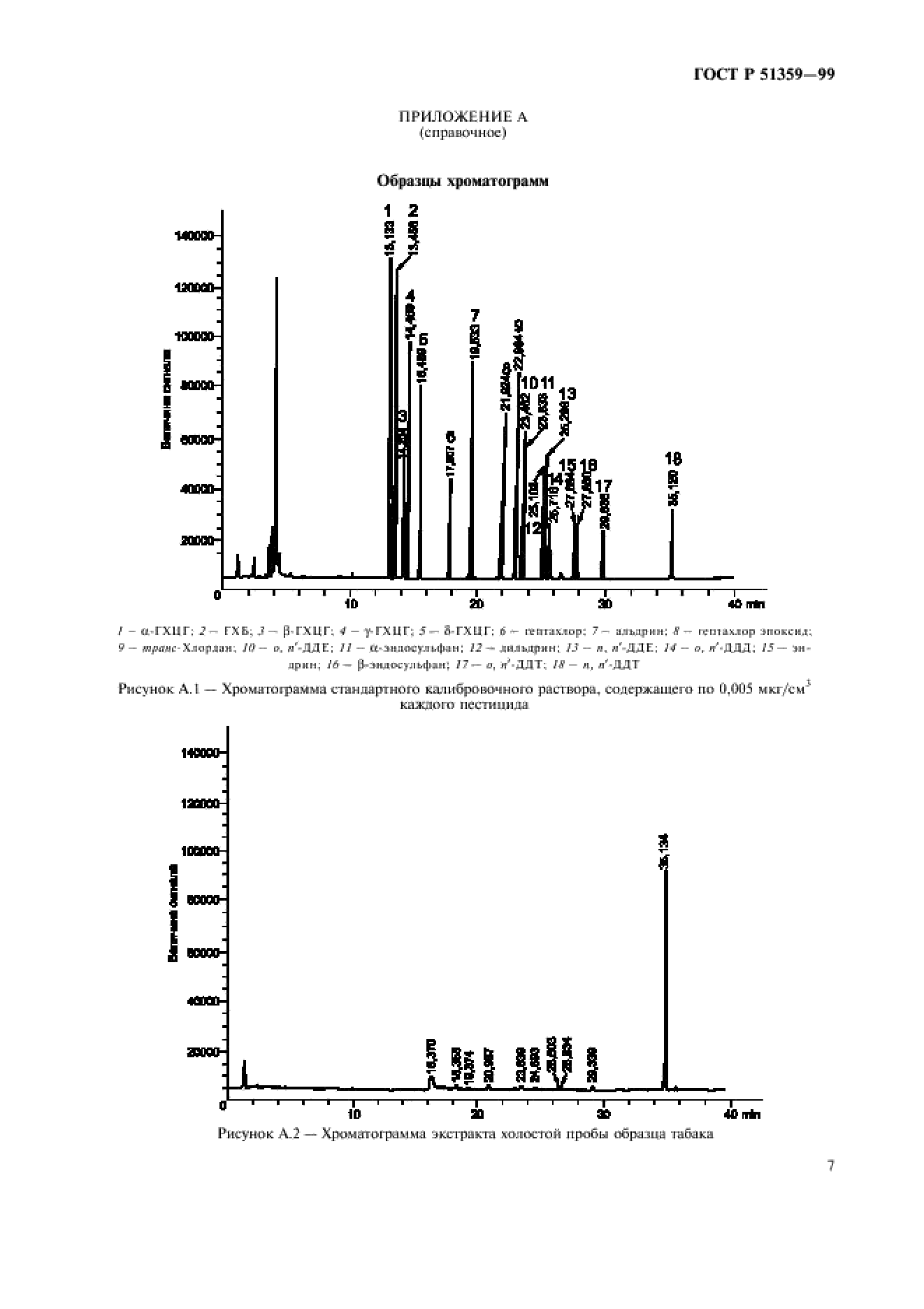 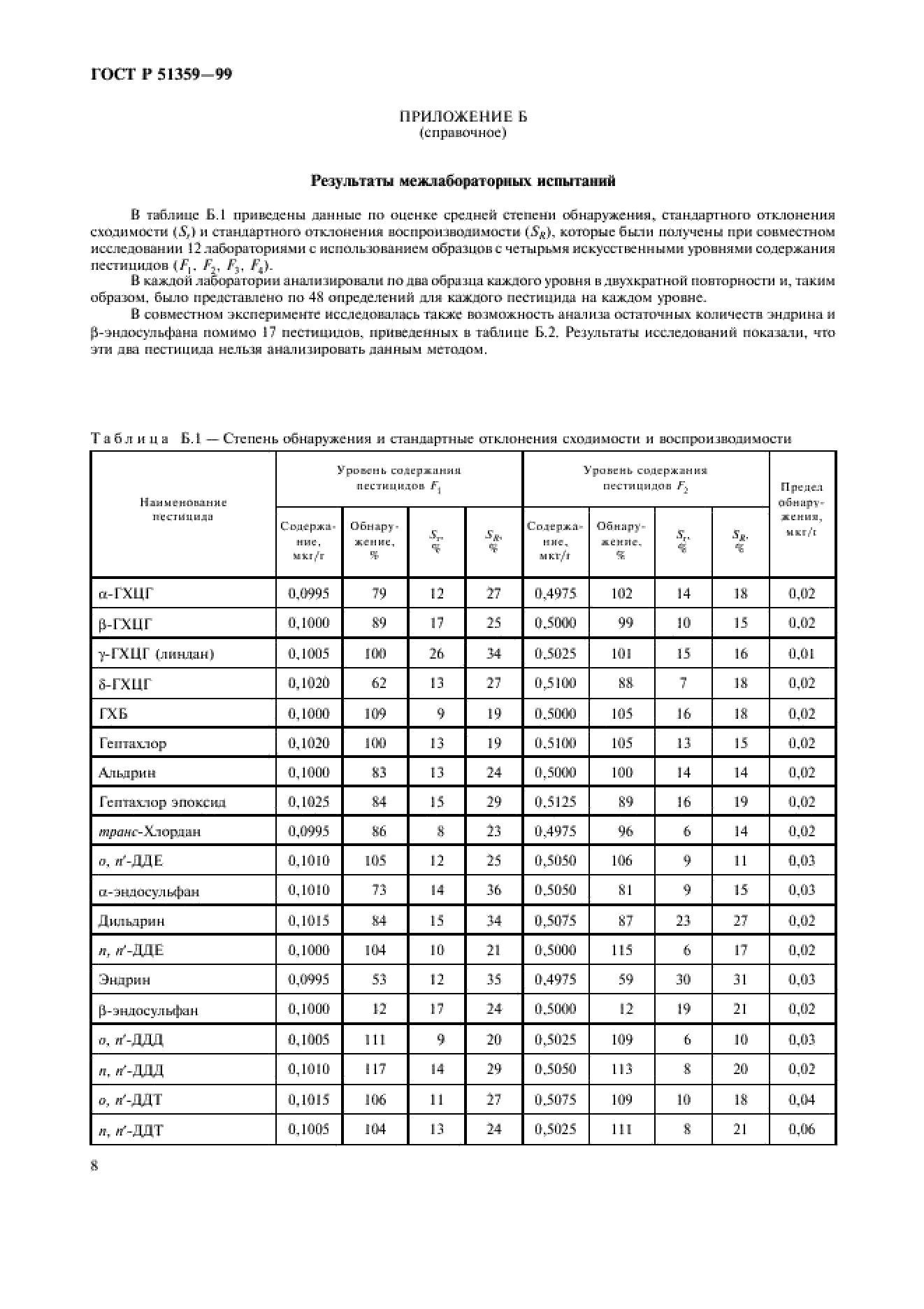 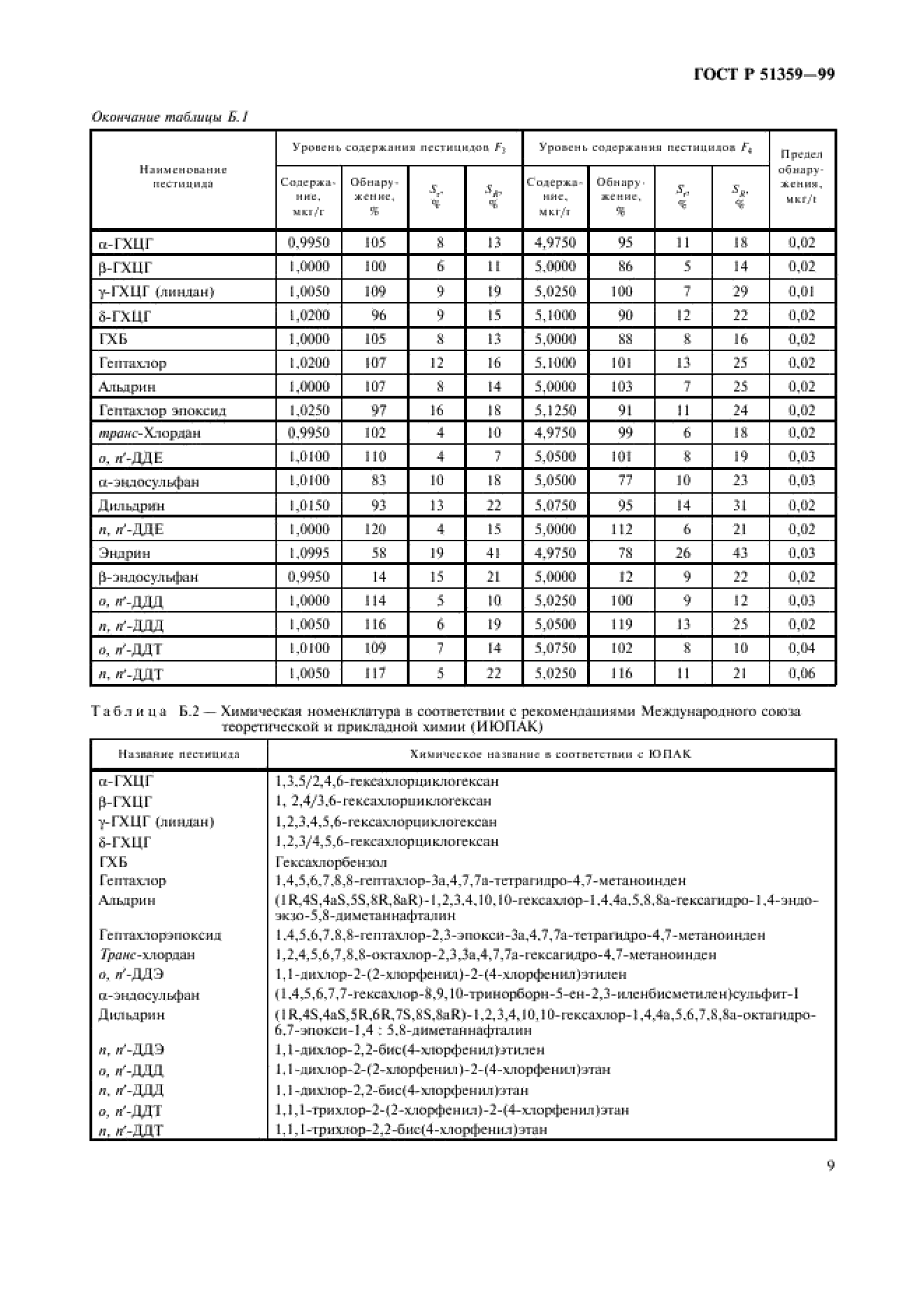 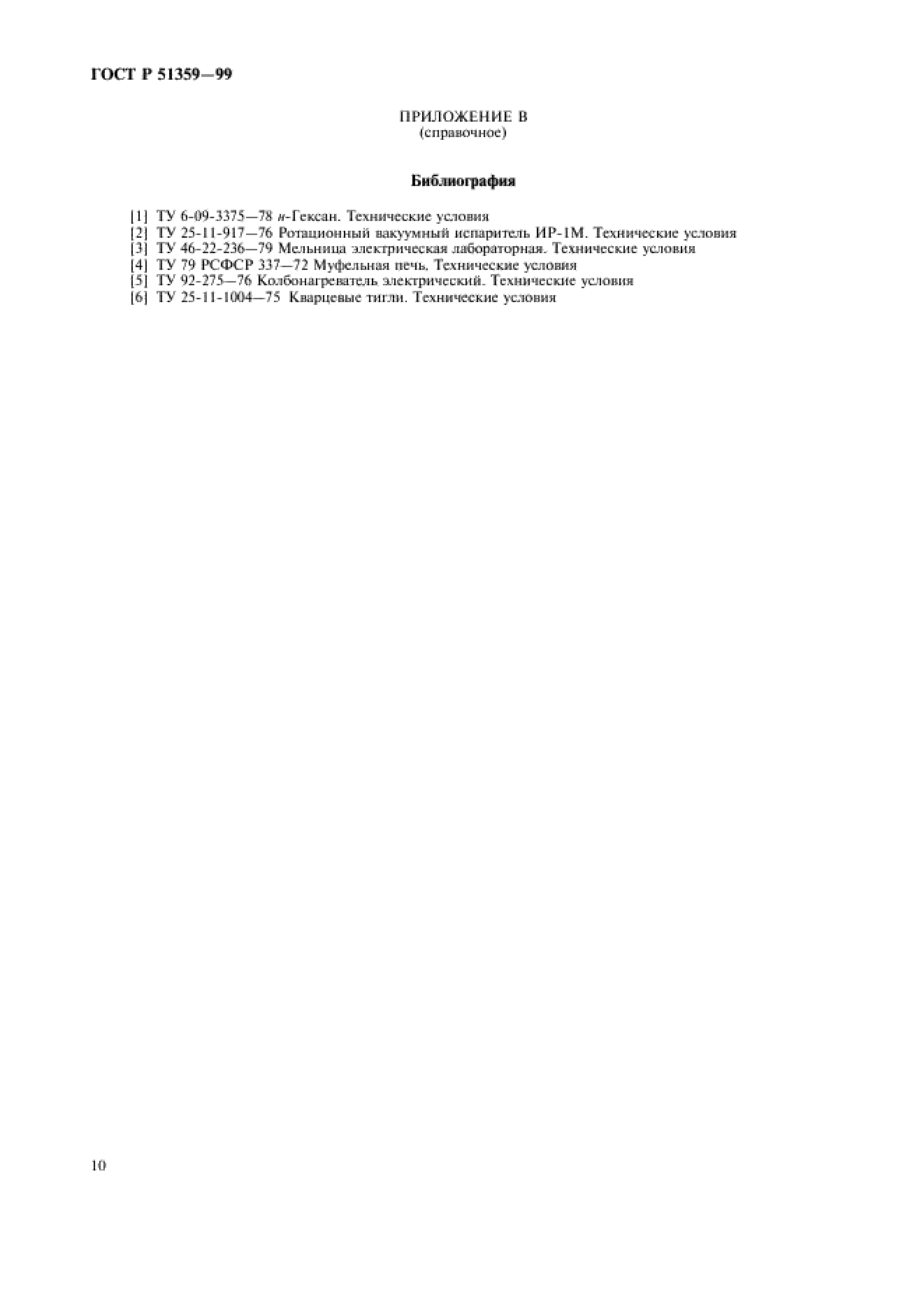 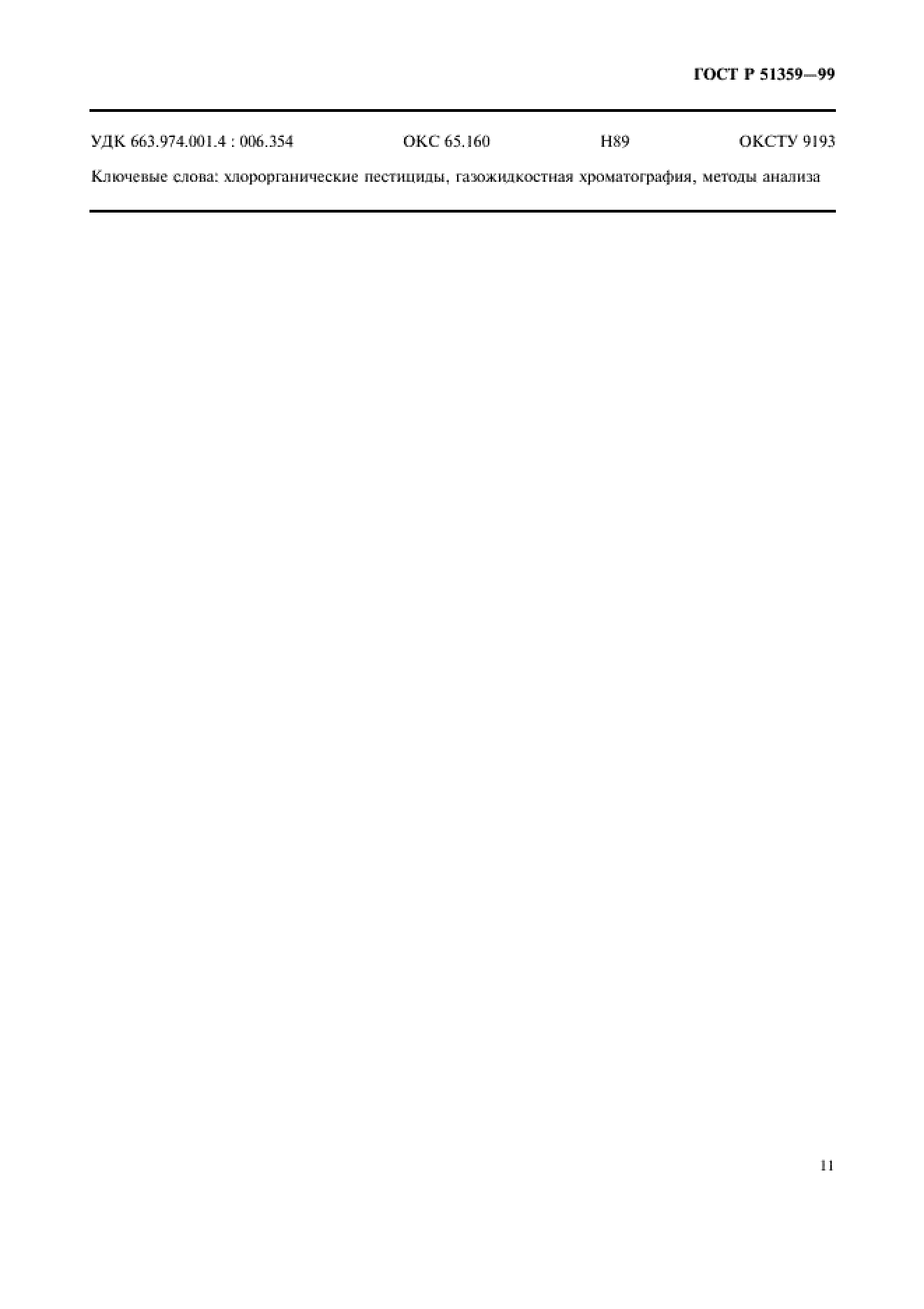 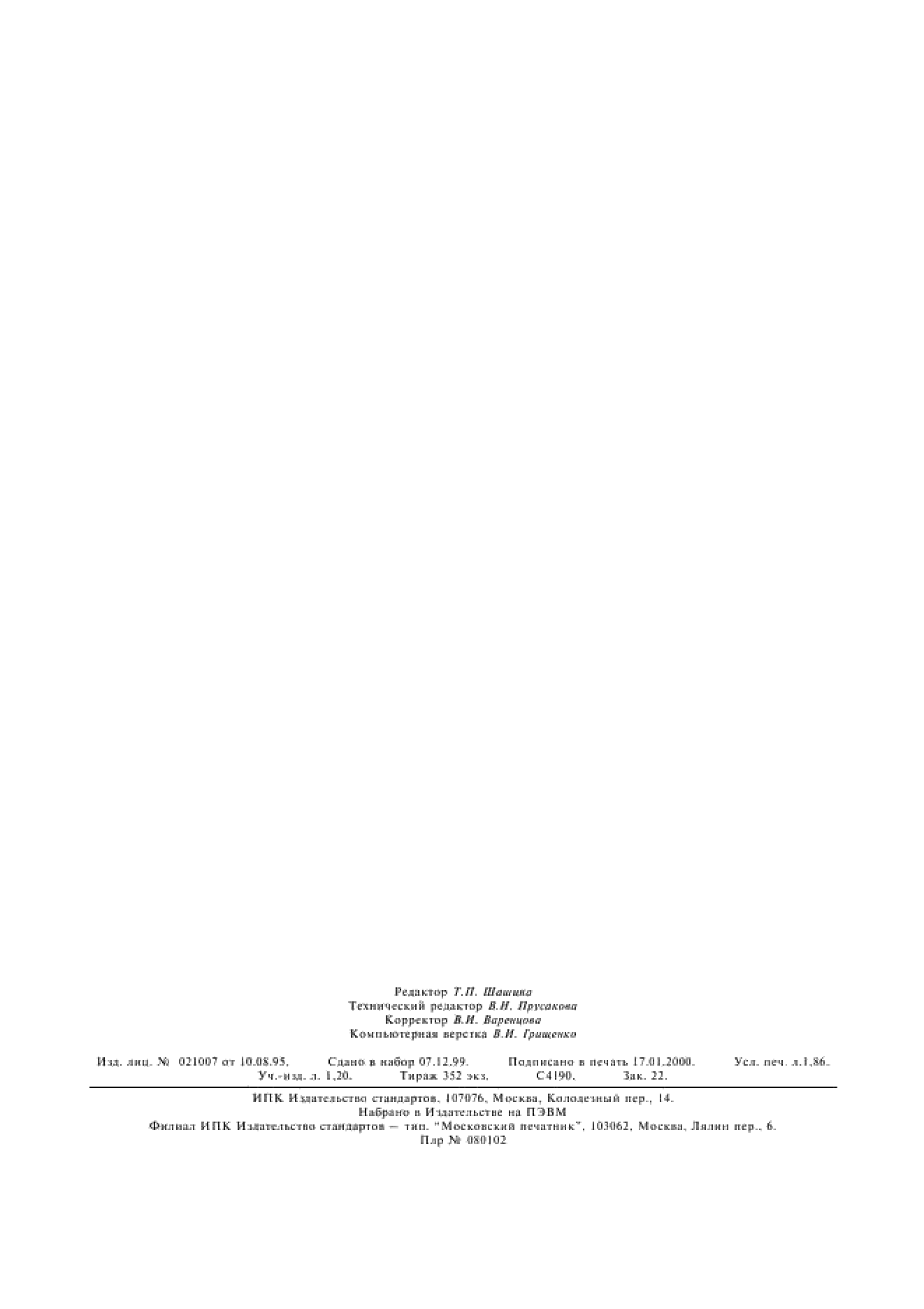 